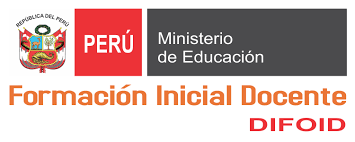 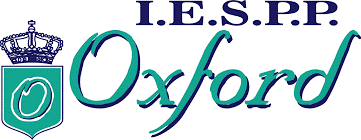 DECLARACIÓN JURADA DE SUSPENSIÓN TEMPORAL DEL SERVICIO EDUCATIVO ANTE CASOS SOSPECHOSOS O CONFIRMADOS DE CONTAGIO POR COVID-19Yo,	 	,	identificado(a),	con	DNI.	Nº 	Domiciliado (a) en 	Nº  	del distrito: 	Provincia: 	, Región _________ 	.	DECLARO	BAJO	JURAMENTO	estar	de acuerdo en participar de las clases No Presenciales 2022 de presentarse algún caso confirmado de COVID-19 en el local educativo, según lo establecido en el anexo III PROTOCOLO ANTE CASOS SOSPECHOSOS O CONFIRMADOS DE CONTAGIO POR COVID-19 de la RVM N° 037-2022-MINEDU y que Sí dispongo de los requisitos de Recursos Tecnológicos Mínimos que se muestran a continuación.Requisitos mínimos:Para constancia firmo la presente Declaración Jurada.Trujillo, ……. de	del 2022.FIRMA